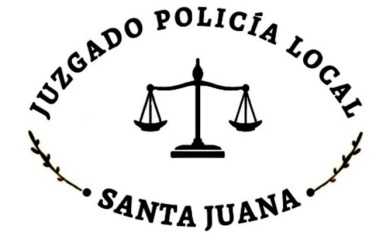 EN LO PRINCIPAL: Descargos respecto de hechos denunciados. OTROSÍ: Acompaña documentos.S. J. L. DE POLICÍA LOCAL DE SANTA JUANAYo________________________________________________________, de  profesión u oficio  ____________________, cédula de identidad N° ______________________, con domicilio en ________________________________________________________ de la comuna de _________________________,  en causa Rol N° ______________ a US.,  respetuosamente digo:Que encontrándome dentro de plazo legal, expongo lo siguiente:______________________________________________________________________________________________________________________________________________________________________________________________________________________________________________________________________________________________________________________________________________________________________________________________________________________________________________________________________________________________________________________________________________________________________________________________________________________________________________________________________________________________________________________________________________________________________________________________________________________________________________________________________________________________________________________________________________OTROSI: Que vengo en acompañar, en la forma legal que corresponda, los siguientes documentos:_________________________________________________________________________________________________________________________________________________________________________________________________________________________________________________________________________________________________________________________________POR TANTO, en virtud de los hechos señalados y documentos que se acompañanRUEGO A US., Se sirva considerar lo expuesto al momento de dictar sentencia  para efectos de analizar una posible rebaja de la multa ya fijada en su caso.                                                                                                   _____________________                                                                                                                  FIRMA